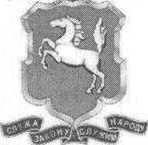 ПРЕСС-РЕЛИЗОТДЕЛА ИНФОРМАЦИИ И ОБЩЕСТВЕННЫХ СВЯЗЕЙ
УПРАВЛЕНИЯ МИНИСТЕРСТВА ВНУТРЕННИХ ДЕЛ
РОССИЙСКОЙ ФЕДЕРАЦИИ ПО ТОМСКОЙ ОБЛАСТИПри распространении информации ссылка на источник обязательна (ст. 49 Закона о СМИ) Передача информации в другие СМИ только по согласованию с УМВД России по Томской областиУМВД России по ЗАТО Северск Томской области обращает внимание родителей на безопасность детей в летний (отпускной) периодС наступлением лета дети много времени проводят без присмотра взрослых, купаются на водоемах, играют на городских улицах, в связи с чем возрастает опасность несчастных случаев и получения различных травм. Чтобы обеспечить безопасность своих детей, родителям необходимо проводить с детьми разъяснительные беседы, обращать их внимание па правила безопасного поведения на улице и дома, на отдыхе у водоемов и в детских лагерях.Ребенок должен знать и помнить следующее:Не следует уходить далеко от своего дома, двора;Нельзя брать ничего у незнакомых людей на улице, входить вместе с незнакомыми людьми в подъезд или лифт, открывать им дверь квартиры или садиться к незнакомцам в машину;На любые предложения незнакомых людей нужно отвечать отказом и немедленно уходить от них туда, где есть люди, а в случае опасности не бояться звать на помощь;Домой следует возвращаться до наступления темноты;Следует избегать безлюдных мест, оврагов, пустырей, заброшенных домов, сараев, чердаков, подвалов.Обязательно снабдите одежду вашего ребенка световозвращающими элементами для того, чтобы ребенок был заметен водителям в темное время суток. Не оставляйте ребёнка одного в квартире с включенными электроприборами, заблокируйте доступ к розеткам, избегайте контакта ребёнка с газовой плитой и спичками. Не оставляйте открытыми оконные и балконные рамы, даже при наличии москитных сеток. Следите, чтобы ваш ребенок не пользовало! сомнительной литературой и видеопродукцией.Ограничьте и сделайте подконтрольным общение ребенка в Интернете. Для отдыха на природе выберите тихое, спокойное место, а для купания - неглубокий водоем с пологим и чистым от коряг, водорослей и ила дном. Не теряйте бдительности и следите за купающимся ребёнком непрерывно.Во время оздоровительного отдыха детей в летних лагерях обратите их внимание на сохранность ими личного имущества (сотовые телефоны, фотоаппараты, планшетные компьютеры и пр.), а также проведите с детьми разъяснительные беседы о недопустимости самовольных уходов из лагерей. Не стоит давать им с собой дорогие вещи или технику.Администрация ЗАТО Северск I УПРАВЛЕНИЕ ОБРАЗОВАНИЯТ Bx.N»	-——/Д IИнспектор по (АПиК) Штаба8 (3823) 77-92-2407.06.2017